Tjedni jelovnik za prehranu učenika u OŠ „IVO LOLA RIBAR“ LABINTJEDANRUČAK -CIJENA RUČKA PO DANU = 24,00 KN (3,19 EUR)DAN U TJEDNURUČAK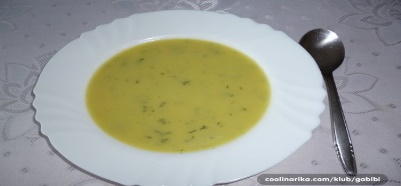 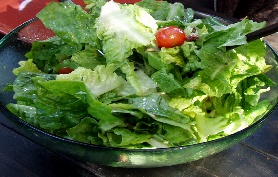 PONEDJELJAK  KREM JUHA (TIKVICA), POMFRI S HRENOVKOM,SALATA (ZELENA),KOŠTUNJIČAVO VOĆE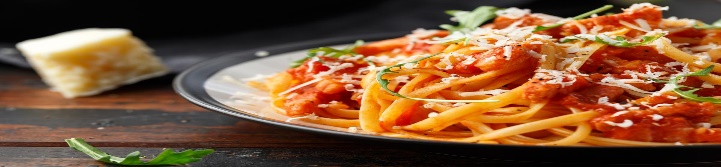 UTORAK       TJESTENINA U CRVENOM UMAKU S PARMEZANOM, KRUH,NAPITAK,VOĆE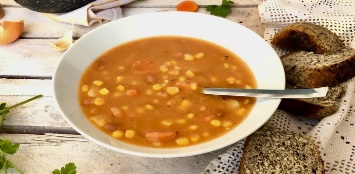 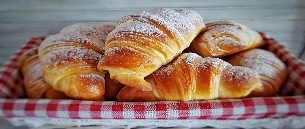 SRIJEDA  MANEŠTRA S TRUKINJICOM I KOBASICOM,KRUH,KROASAN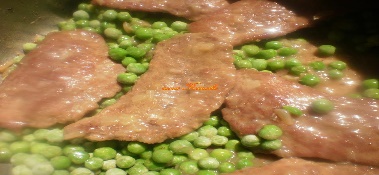 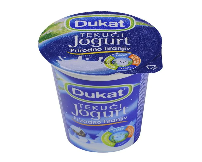 ČETVRTAKJUNEĆA ŠNICLA U UMAKU S GRAŠKOM,JOGURT (TEKUĆI)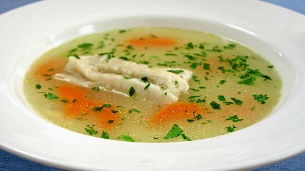 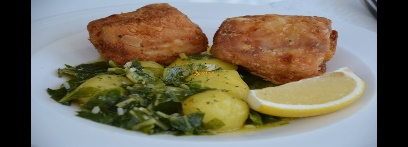 PETAKRIBLJA JUHA , BLITVA LEŠO S KRUMPIROM,PANIRANI OSLIĆ,SEZONSKO VOĆE